СХЕМА №2УЧЕБНОГО МАРШРУТА ЛЕГКОВЫХ АВТОМОБИЛЕЙ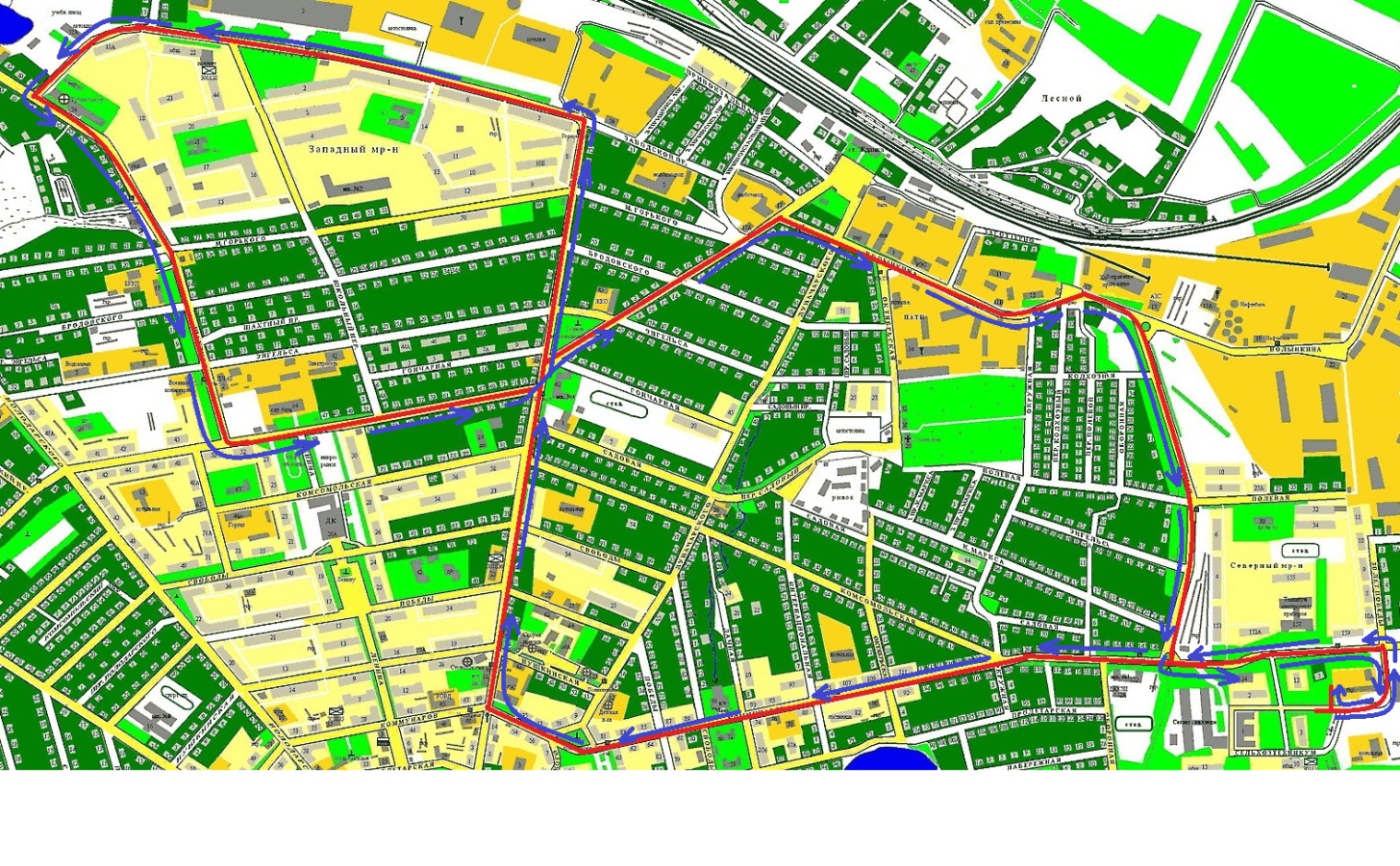 Уч. площадка – Коммунаров – ул. Урицкого – ЗМР – Шахтная – К. Маркса – пер. Урицкого – Волынкина – Защитная – уч. Площадка.«УТВЕРЖДАЮ»Директор ГПОУ ТО «Сельскохозяйственный колледж «Богородицкий» имени И.А.Стебута»________________В.В.Лабутин«_______» ______________2016г